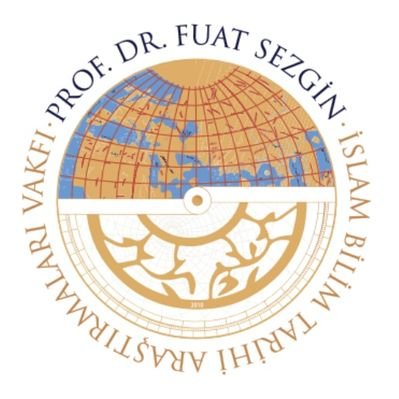 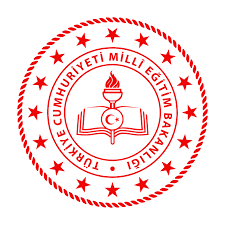 T.C. MİLLİ EĞİTİM BAKANLIĞI İLE  PROF. DR. FUAT SEZGİN İSLAM BİLİM TARİHİ ARAŞTIRMALARI VAKFI PROTOKOLÜ KAPSAMINDAPROF. DR. FUAT SEZGİN VE İSLAM BİLİM TARİHİNİ TANITIM ETKİNLİKLERİ UYGULAMA ESASLARIANKARA-2022AMAÇ İslam kültür ve medeniyeti ile Prof. Dr. Fuat Sezgin ve çalışmalarını ulusal ve uluslararası düzeyde tanıtmak, İslam bilim ve medeniyet tarihinde öne çıkan bilim insanları, hayatları, eserleri ve sonraki asırlara etkileri hakkında öğrencilerde farkındalık oluşturmaktır.KAPSAMMilli Eğitim Bakanlığına bağlı Ortaöğretim Genel Müdürlüğü, Mesleki ve Teknik Eğitim Genel Müdürlüğü, Din Öğretimi Genel Müdürlüğü, Özel Eğitim ve Rehberlik Hizmetleri Genel Müdürlüğü, Özel Öğretim Kurumları Genel Müdürlüğü ve Hayat Boyu Öğrenme Genel Müdürlüğü ile Prof. Dr. Fuat Sezgin İslam Bilim Tarihi Araştırmaları Vakfı iş birliğinde gerçekleştirilecek tanıtım faaliyetleri ve diğer çalışmalara dair usul ve esasları kapsamaktadır.DAYANAK14.06.1973 tarihli ve 1739 sayılı Millî Eğitim Temel Kanunu, 07/09/2013 tarihli ve 28758 sayılı Resmî Gazetede yayımlanan Milli Eğitim Bakanlığı Ortaöğretim Kurumları Yönetmeliği, 26.07.2014 tarihli ve 29072 sayılı Resmî Gazete’de yayımlanan Milli Eğitim Bakanlığı Okul Öncesi Eğitim ve İlköğretim Kurumları Yönetmeliği, 11/04/2018 tarihli ve 30388 sayılı Resmî Gazetede yayımlanan Milli Eğitim Bakanlığı Hayat Boyu Öğrenme Kurumları Yönetmeliği,08/06/2017 tarihli ve 30090 sayılı Resmî Gazetede yayımlanan Millî Eğitim Bakanlığı Eğitim Kurumları Sosyal Etkinlikler Yönetmeliği,Prof. Dr. Fuat Sezgin İslam Bilim Tarihi Araştırmaları Vakfı SenediTANIMLARBakanlık: Milli Eğitim Bakanlığını,Birim	  : Ortaöğretim Genel Müdürlüğü, Mesleki ve Teknik Eğitim Genel Müdürlüğü, Din Öğretimi Genel Müdürlüğü, Özel Eğitim ve Rehberlik Hizmetleri Genel Müdürlüğü, Özel Öğretim Kurumları Genel Müdürlüğü ve Hayat Boyu Öğrenme Genel Müdürlüğünü,Koordinatör Birim: Ortaöğretim Genel Müdürlüğünü,İBTAV: Prof. Dr. Fuat Sezgin İslam Bilim Tarihi Araştırmaları Vakfını,Okul: Milli Eğitim Bakanlığına bağlı resmî ve özel ortaöğretim okulları,Öğrenci: Milli Eğitim Bakanlığına bağlı resmî ve özel ortaöğretim okullarında eğitim ve öğretime devam eden öğrencileri,Proje: Prof. Dr. Fuat Sezgin ile İslam bilim ve medeniyet tarihinde öne çıkan bilim insanlarını tanıtmak ve öğrencilerde farkındalık oluşturmak amacıyla yapılacak yarışma ve etkinlikleri,ifade eder.GENEL ESASLARProf. Dr. Fuat Sezgin ve İslam Bilim Tarihi tanıtım çalışmaları kapsamında düzenlenecek etkinlikler, ortaöğretim kurumlarında öğrenim gören öğrencilere yöneliktir.Okullarda düzenlenen tüm etkinlikler; Milli Eğitim Bakanlığı Eğitim Kurumları Sosyal Etkinlikler Yönetmeliği,  Milli Eğitim Bakanlığı Sosyal Etkinlikler İzinleri Yönergesi ve diğer ilgili mevzuat hükümleri çerçevesinde gerçekleştirilir.Etkinlik ve çalışmalara katılım gönüllülük esasına göredir ve katılımcılardan herhangi bir ad altında ücret talep edilmez.Bakanlık birimleri adına protokol kapsamında yürütülecek iş ve işlemlerin koordinasyonu Ortaöğretim Genel Müdürlüğü tarafından sağlanır.Düzenlenen etkinlik ve faaliyetlerde özel okul yönetimleri gönüllü  olmaları halinde katılım sağlayabilir. Prof. Dr. Fuat Sezgin’in hayatı, çalışmalarını ve bilim tarihini öğrencilere anlatan çalışmaların etkin, düzenli ve verimli bir şekilde yürütülebilmesi için Vakıf ve Bakanlıktan en az ikişer temsilcinin katılımıyla çalışma grubu oluşturulur. Bu çalışmaların koordinatörlüğü ve sekretarya işlemleri İBTAV tarafından yerine getirilir.İslam bilim tarihinin tanıtımına yönelik çalışmalar hakkında ilgililerin bilgilendirilmesi, gerekli tanıtımların yapılması, destek sağlanması ve paylaşımın artırılması amacıyla tanıtım ve duyurular yapılır. İslam kültür ve medeniyeti ile Prof. Dr. Fuat Sezgin ve çalışmalarını tanıtmak amacıyla düzenlenen etkinliklerde MEB ve İBTAV her türlü materyal ile dijital alanlarda birbirlerinin logo ve unvanlarını kullanabilir. Düzenlenmesi planlanan faaliyetlerin giderleri için ilgili kurum ve kuruluşlarla iş birliği ve sponsorluk anlaşmaları  yapılabilir.Okul dışı etkinliklere katılımda veli muvafakati alınır. Etkinlik süresince ortaya çıkan öğrenci ürünlerinin ve kişisel verilerin kullanımından doğan haklara yönelik aydınlatılmış onam formu ve açık rıza onay formu alınır.GÖREV VE YÜKÜMLÜLÜKLERMilli Eğitim Bakanlığının Görevleri:Prof. Dr. Fuat Sezgin’in çalışmaları ve İslam Bilim Tarihi hakkında gerçekleştirilecek projeler ile düzenlenecek faaliyetleri eğitim yöneticisi, öğretmen, personel, öğrenci ve velilere duyurmak.Proje ve çalışmaların uygulanacağı okulları belirlemek; planlama, organizasyon, uygulama; her türlü gözetim, izleme, rehberlik ve denetim faaliyetinin ilgili mevzuata göre yapılmasını sağlamak.Bakanlığa ait yazılı, görsel ve dijital ortamlarda, etkinliklere dair ve Prof. Dr. Fuat Sezgin’in çalışmaları ile İslam Bilim Tarihi hakkında paylaşımlarda bulunmak.İstanbul’da bulunan İslam Bilim ve Teknoloji Tarihi Müzesi ile Prof. Dr. Fuat Sezgin ve Dr. Ursula Sezgin Bilimler Tarihi Kütüphanesine ilgili öğrenci ve öğretmenlerin imkânlar ölçüsünde ziyaretlerini teşvik etmek ve koordinasyona katkı vermek. İşbirliği yapılacak proje ve etkinliklerle ilgili koordinasyonu sağlamak, ilgili mevzuata göre gerekli önlemleri almak.Yapılacak etkinliklerle ilgili hazırlanan tanıtım, duyuru, eğitim ve öğretim faaliyetlerinde kullanılacak afiş, broşür, kitap, dergi, CD, belgesel, film, video vb. e-içerikler gibi yazılı, görsel ve dijital materyallerin uygunluğunun ilgili mevzuata göre kontrol edilmesini sağlayarak taraflara geri bildirim vermek.Proje ve etkinliklerde ortaya çıkan ve çözülemeyen problemler için görüş bildirmek.Etkinliklerde ve yarışmalarda derece alan öğrenciler için İslam Bilim ve Teknoloji Tarihi Müzesi ile Prof. Dr. Fuat Sezgin ve Dr. Ursula Sezgin Bilimler Tarihi Kütüphanesine ziyaretleri imkânlar ölçüsünde teşvik etmek ve koordinasyona katkı vermek. Türkiye genelinde Bakanlığa bağlı resmî ve özel ortaöğretim okullarına; Vakıf Yönetim Kurulu, Akademik Kurulu ve çalışanlarının oluşturduğu seçili gruplarla, Prof. Dr. Fuat Sezgin‘i ve İslam Bilim Tarihini anlatmak üzere gerçekleştirilecek ziyaretleri imkânlar ölçüsünde teşvik etmek.Mesleki ortaöğretim kurumlarındaki atölye çalışmalarında, temrin uygulamalarında Türk-İslam Bilim Tarihi objelerine yer vermek.Prof. Dr. Fuat Sezgin İslam Bilim Tarihi Araştırmaları Vakfının (İBTAV) Görevleri:Prof. Dr. Fuat Sezgin ve çalışmaları İstanbul İslam Bilim ve Teknoloji Tarihi Müzesi ve Prof. Dr. Fuat Sezgin ve Dr. Ursula Sezgin Bilimler Tarihi Kütüphanesi ile ilgili tanıtıma yönelik yazılı görsel ve dijital materyaller hazırlamak ve temin etmek. İş birliği yapılacak alanlara yönelik yeterli insan kaynağı (öğretim üyesi, araştırmacı, panelist, uzman, işin gerektirdiği diğer personel), tanıtım ve duyuru amaçlı her türlü yazılı, görsel ve dijital materyal ile mekân, teçhizat ile teknik ve maddi destek sağlamak.Vakfa ait görsellerin, video, dijital, materyal, bilimsel makale ve yayın içeriklerinin yazarlarından izin almak kaydıyla; Bakanlıkça hazırlanan öğretim materyallerinde, tanıtım broşürü ve afişlerinde  ve ders kitaplarında kaynakçada belirtilmek şartıyla kullanılmasına izin vermek.Akademik personel ve bilim insanlarının; öğrencilere düzenlenecek olan eğitim, seminer, konferans ve benzeri eğitim etkinliklerine ve bilimsel araştırma ve uygulamalarına katkıda bulunmalarını sağlamak.İslam bilim ve medeniyet tarihinde öne çıkan bilim insanları, hayatları, eserleri ve sonraki asırlara etkilerini ilgili mevzuat kapsamında düzenlenecek faaliyetler çerçevesinde öğrencilere aktarmak.Proje kapsamında yapılacak etkinliklere ilişkin hazırlanacak her türlü içeriği öğrencilerle buluşmadan önce Bakanlığın bilgisine sunmak. Bakanlığa bağlı resmî ve özel ortaöğretim okullarında öğrenim gören öğrencilerin bilime ve bilim tarihine teşvik edilmesi amacıyla hazırlanan kitapların ücretsiz dağıtımını sağlamak.İstanbul Haydarpaşa Mesleki ve Teknik Anadolu Lisesi ile işbirliği halinde İslam bilim ve teknoloji tarihi objelerinin üretimini gerçekleştirmek. Oluşturulacak bir program çerçevesinde Fatih Sultan Mehmet Vakıf Üniversitesi öğrencilerinin, İstanbul Haydarpaşa Mesleki ve Teknik Anadolu Lisesinde gerçekleşecek obje atölyesine katılımlarını teşvik etmek. Protokol kapsamında konferans, seminer, eğitim, çalıştay, söyleşi, yayın, farkındalık ve etkinliklerin Bakanlıkla işbirliği içerisinde koordinasyonunu sağlamak.Gerçekleştirilecek etkinliklerin senelik planını Bakanlık ile ortak hazırlamak ve Bakanlığın öncülüğünde ve desteğinde yürütülmesini gerçekleştirmek, Çalışma kapsamında gerçekleştirilen etkinlikleri düzenli bir şekilde raporlayarak koordinatör birime bildirmek. İstanbul’da bulunan İslam Bilim ve Teknoloji Tarihi Müzesi ile Prof. Dr. Fuat Sezgin ve Dr. Ursula Sezgin Bilimler Tarihi Kütüphanesine ilgili öğrenci ve öğretmenlerin imkânlar ölçüsünde ziyaretlerini desteklemek,Ortak Görevler:Görünürlük Çalışmaları: Prof. Dr. Fuat Sezgin ve İslam Bilim Tarihini tanıtımına yönelik faaliyetlerde; öğretmen, öğrenci ve velilerin bilgilendirilmesi, yapılan çalışmaların duyurulması, öğrencilerin motivasyonlarının yükseltilmesi, etkinliklere aktif katılımlarının sağlanması ile ilgili görünürlük çalışmaları yapılır.Kişisel Verilerin Korunması Kanunu başta olmak üzere yürürlükte olan mevzuata aykırılık teşkil etmeyecek şekilde, yürütülen faaliyetlere ilişkin fotoğraf veya video kayıtları yapılabilir, faaliyetlere okul resmî internet sayfası, sınıf panoları, okul dergisi ve İBTAV’a ait tüm görsel yazılı ve dijital alanlarda yer verilebilir.Kurullar ve Komisyonlar: Prof. Dr. Fuat Sezgin’in hayatı, çalışmalarını ve bilim tarihini öğrencilere anlatan çalışmaların etkin, düzenli ve verimli bir şekilde yürütülebilmesi için Vakıf ve Bakanlıktan en az ikişer temsilcinin katılımıyla çalışma grubu oluşturulur. İzleme ve Değerlendirme Faaliyetleri: Prof. Dr. Fuat Sezgin ve İslam Bilim Tarihini tanıtımına yönelik faaliyetlerin eğitim süreçlerine etkisini incelemek, çalışmaların güçlü ve zayıf yönlerini tespit ederek sürece yönelik iyileştirme çalışmaları yapmak amacıyla çalışma kapsamında gerçekleştirilen etkinlikler düzenli olarak raporlanır ve Bakanlığın koordinatör birimine 17.06.2022 tarihine kadar iletilir.